Art QuizArt QuizArt QuizArt Quiz1What is the name for a quick drawing?What is the name for a quick drawing?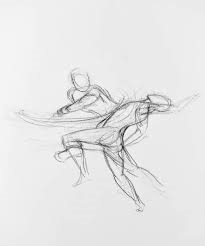 1aA skit1bA scratch1cA screech1dA sketch2Colour, line, shape, form, space, tonal value, pattern & texture are all known as what?Colour, line, shape, form, space, tonal value, pattern & texture are all known as what?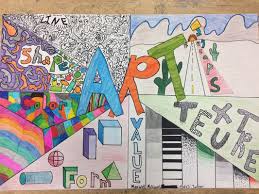 2aShorter words about art2bThe elements of art2cNames of different medias2dStyles of painting3If you were asked to do a ‘blind contour drawing’, what wouldn’t you do?If you were asked to do a ‘blind contour drawing’, what wouldn’t you do?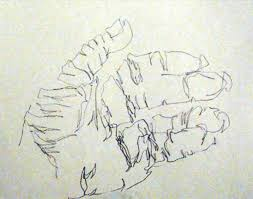 3aUse charcoal3bOpen your eyes3cLook at the paper3dLook at the finished drawing4Why is it important to experiment with different materials when creating art?Why is it important to experiment with different materials when creating art?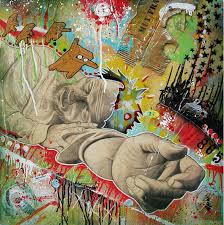 4aBecause you never know what might happen4bBecause the results might be really interesting4cBecause the best ideas sometimes happen by accident4dAll of the above5What is the name for a piece of artwork which uses more than one medium?What is the name for a piece of artwork which uses more than one medium?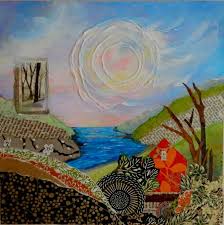 5aMuddled media5bMixed media5cMessed media5dMashed media6Which of theses options best describes a good sketchbook page?Which of theses options best describes a good sketchbook page?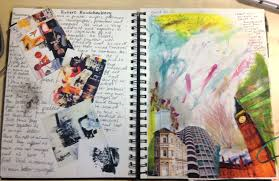 6aCrisp, clean & free of marks6bAn insight into an artist’s ideas and intentions, as well as the influence of other artists6cA photocopy of someone else’s work6dA long list of things the artist might do one day7A series of sketches of the same thing might be what?A series of sketches of the same thing might be what?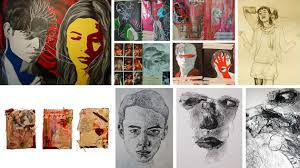 7aIdentical in every way7bDone only on a certain day7cDone from different perspectives or in a different media7dDone to fill some time in during a lesson8What does the term ‘monochrome’ mean?What does the term ‘monochrome’ mean?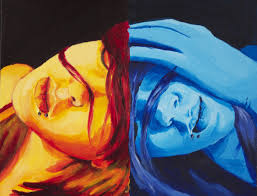 8aCreated in silence8bBeing mainly in one colour8cAbstract work using more than one medium8dPaintings of metal objects9Which word describes the arrangement, layout or structure of a piece of artwork?Which word describes the arrangement, layout or structure of a piece of artwork?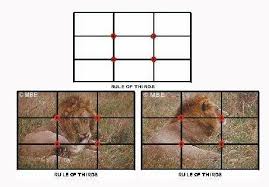 9aComposite9bComposer9cComposting9dcomposition10If an artist is struggling to see ways to improve their art work, what might they do?If an artist is struggling to see ways to improve their art work, what might they do?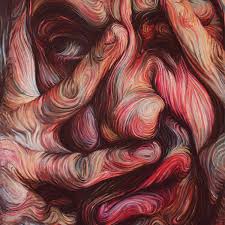 10aAsk a friend or fellow artist for advice and opinions10bStart again10cGive the art away10dKeep going and see what happens – because even mistakes are useful11What can be warm, cool, complementary, contrasting, primary, secondary and tertiary?What can be warm, cool, complementary, contrasting, primary, secondary and tertiary?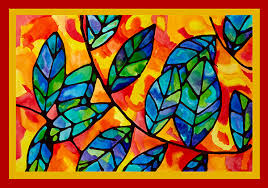 11aColours11bPencils11cArtists rooms 11dSchools 12Why is it important to make changes & improvements to a piece of artwork?Why is it important to make changes & improvements to a piece of artwork?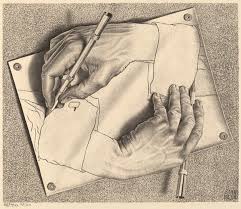 12aBecause everyone else does it12bBecause a few changes could mean a massive improvement12cBecause the art teacher says so12dTo take up more time in lessons13Why is shading important in a drawing?Why is shading important in a drawing?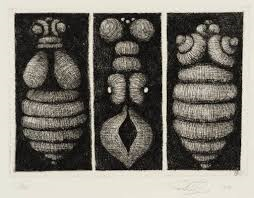 13aTo create an impression of form13bTo keep a drawing out of the sun13cFor fun13dTo add detail14What are hatching & cross hatching?What are hatching & cross hatching?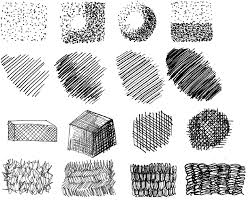 14aWays of drawing into wood14bTechnical diagrams14cDrawings of baby chicks14dGroups of lines in different directions to create shading and tone15It is important for artists to see the space between and around the objects they draw. What do we call these spaces?It is important for artists to see the space between and around the objects they draw. What do we call these spaces?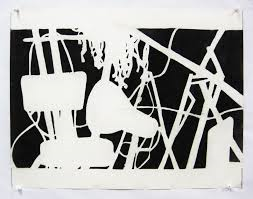 aPositive spacebNegative spacecNeutral spacedBlank space